ANALISIS KEBUTUHAN  PENGEMBANGAN MODEL PELATIHAN KETERAMPILAN KONSELING BERBASIS METAKOGNISIDI  SEKOLAH MENENGAH ATASCarolina L. Radjah1Universitas Negeri Malang, Indonesia e-mail: inaradjah@gmail.comAbstrak: Sosok utuh kompetensi konselor mencakup kompetensi akademik dan kompetensi   profesional   sebagai   satu   keutuhan.   Kompetensi   akademik   merupakan landasan ilmiah dari kiat pelaksanaan pelayanan profesional konseling dan merupakan landasan bagi pengembangan kompetensi professional. Tujuan yang ingin dicapai dalam penelitian ini yaitu: (1) Mendeskripsikan karakteristik konselor Sekolah Menaengah Atas; (2) Mendeskripsikan metakognisi konselor Sekolah Menengah Atas; (3) Menganalisis kebutuhan  perlunya  Model  Pelatihan  Keterampilan  konseling  Berbasis  Metakognisi dalam kegiatan konseling di Sekolah Menengah Atas; dan (4) Menemukan karakteristik Model Model Pelatihan Keterampilan Konseling Berbasis Metakognisi dalam kegiatan konseling di Sekolah Menengah Atas.    Metode     penelitian     pada     tahun     pertama menggunakan jenis penelitian deskriptif yang dilakukan dengan metode survey. Subjek penelitian pada penelitian survey  sejumlah 166 orang konselor  pada lima kota di Jawa Timur:  Malang,  Surabaya, Kediri,  Pamekasan,  dan Jember. Instrumen untuk mengukur variabel penelitian disusun sendiri oleh peneliti. Data yang diperoleh dianalisis menggunakan statistik deskriptif. Hasil analisis kebutuhan menunjukkan sebahagian besar konselor  menyatakan setuju untuk ide pengembangan model pelatihan konseling berbasis metakognisi di sekolah menengah atas.Kata-kata kunci: keterampilan konseling, konselor, meta kognisiKonseling merupakan sebuah pekerjaan  profesional yang dalam pelayanan ahlinya tidak hanya sekadar menerapkan seperangkat prosedur tetap, melainkan selalu  berpikir  dengan  mengerahkan  kemampuan  akademik  yang  dikuasainya untuk  melakukan layanan konseling. Artinya,  menjadi konselor profesional harus memenuhi standar kompetensi akademik maupun standar kompetensi profesional, sebagai mana diamanatkan dalam Peraturan Menteri Pendidikan Nasional (Permendiknas) No. 27 Tahun 2008 tentang standar Kualifikasi Akademik dan Kompetensi  Konselor  pada  pasal  1  ayat  1.  Sosok  utuh  kompetensi  konselormencakup   kompetensi   akademik   dan   kompetensi   profesional   sebagai   satu1 Dr. Carolina Ligya Radjah, M.Kes, dosen jurusan Bimbingan Konseling, Fakultas Ilmu Pendidikan Universitas Negeri Malang. Naskah ini merupakan hasil penelitian . Artikel ini merupakan hasil Penelitian Unggulan Perguruan Tinggi yang dibiayai oleh Direktorat Pembinaan Penelitian dan Pengabdian pada Masyarakat, Kementerian Riset, Teknologi, dan Pendidikan Tinggi.1keutuhan. Kompetensi akademik merupakan landasan ilmiah dari kiat pelaksanaan pelayanan  profesional  konseling dan  merupakan  landasan  bagi  pengembangan kompetensi professional. Kompetensi akademik meliputi (1) memahami secara mendalam konseli yang dilayani, (2) menguasai landasan dan kerangka teoretik konseling, (3) menyelenggarakan layanan konseling yang memandirikan, dan (4) mengembangkan profesionalitas konselor secara berkelanjutan (ABKIN, 2007).Unjuk kerja konselor sangat ditentukan oleh kualitas penguasaan keempat kompetensi tersebut yang tentu juga dilandasi oleh nilai, sikap, dan kualifikasi pribadi yang mendukung (disiplin, sabar, tepat waktu, dapat dipercaya, dan lain- lain).   Untuk bidang pendidikan profesional konselor, salah satu unsur utama program  kurikuler  adalah  latihan  pembentukan  metakognisi  konselor  (Jones,2001). Secara psikologis, proses berpikir konselor dalam merespons masalah konseli dimaknai sebagai metakognisi (Dawson,2008). Jones (2001) menyebutnya sebagai mind skiil. Joni (2008) menyebutnya sebagai mind competence. Metakognisi  merupakan intrapersonal skill, yaitu proses melakukan monitoring dan refleksi pikiran pada saat melakukan suatu aktivitas, seperti bagaimana dan kapan akan menggunakan prosedur spesifik untuk memecahkan masalah konseli (Jones 2001).Dengan   kata   lain,   yang   dimaksudkan   dengan   metakognisi   adalah penguasaan ketangkasan merespons secara kontekstual (Joni, 2008b). Indikasi munculnya keterampilan metakognisi terjadi jika seseorang secara sadar menyesuaikan dan mengelola strategi pemikiran mereka pada saat memecahkan masalah dan memikirkan suatu tujuan. Tujuannya adalah menjadi sadar diri, mengatur diri, memantau diri, dan mengevaluasi diri (Flavel dalam Marzano, et al, 1988:9).Ekspektasi kinerja konselor dalam melaksanakan tugas layanan konseling dilandasi oleh motif altruistik, sikap empatik, menghormati dan menghargai keragaman, serta mengutamakan kepentingan konseli di atas kepentingan yang lain.  Untuk  menjawab  dan  merealisasikan  kinerja  tersebut,  maka  metakognisi yang harus dimiliki oleh konselor, menurut Jones (2005), antara lain  wicara diri positif, pengharapan yang membantu,  penjelasan yang membantu,  persepsi yang membantu,  aturan–aturan yang membantu, dan  citra visual yang membantu. Inimerupakan serangkaian keterampilan dan tindakan yang harus dimiliki oleh seorang konselor profesional agar   konseling yang dilakukan dapat berlangsung secara tepat dan efektif.  Dengan keterampilan yang dimiliki  tersebut, seorang konselor dapat meninjau kembali tindakan-tindakan yang telah diambil dan melakukan penyesuaian ada tindakan berikutnya.   Setelah itu berlangsung, yang tersimpan dalam kognisi konselor yang bersangkutan merupakan pengalaman atau pengetahuan tentang cara mempersepsikan dan menangani masalah konseli dalam proses konseling.Tugas konselor adalah mengembangkan potensi dan memandirikan konseli dalam pengambilan keputusan dan pilihan untuk mewujudkan kehidupan yang produktif, sejahtera, dan peduli pada kemaslahatan konseli (Joni,2008). Untuk maksud itu, konselor dituntut  selalu berpikir reflektif, artinya  konselor senantiasa melakukan  evaluasi  diri  atas  semua  kinerjanya  dan  siap  untuk  melakukan perbaikan sehingga memunculkan kinerja   efektif. Konseling layak dinyatakan sebagai layanan ahli, karena terapannya mempersyaratkan keputusan yang bukan berupa preskripsi-preskripsi yang dengan begitu saja disampaikan pada konseli selama pelaksanaan konseling (Joni, 2005a, 2005b, 2006). Konselor profesional dituntut untuk selalu mempertanyakan mengapa, bagaimana, kapan tindakan profesionalnya itu dilakukan, bukan hanya sekadar memahami apa yang terjadi pada saat proses konseling berlangsung.Sebagai kegiatan profesional, tugas konselor tidak saja melaksanakan program sesuai prosedur tetap, namun juga melaksanakan pertimbangan- pertimbangan yang sebaik-baiknya terhadap setiap tindakan yang diambil dalam memfasilitasi perkembangan pribadi konseli. Selain itu, konselor profesional dituntut untuk selalu mengkritisi tindakan profesionalnya dalam artian berpikir secara kritis tentang tindakannya, pengalamannya, keputusan–keputusan yang diambil selama pelaksanaan konseling. Hal itu dilakukan, karena tugas konselor berada dalam kawasan pelayanan yang bertujuan mengembangkan potensi dan memandirikan  konseli  dalam  pengambilan  keputusan.    Untuk  itu,  ekspektasi kinerja konselor harus senantiasa memiliki standar kerja tinggi yang berorientasi pada kualitas yang oleh Joyce dan Weil (2009) dinamakan principle of reaction, yaitu hadirnya motif altruistik dalam sikap dan falsafah kerja, sikap melayanisecara tulus dan rendah hati, kreativitas kerja yang lahir dari penghayatan atas bidang profesinya, dan kesetiaan pada kode etik profesi.Sebagai layanan ahli, pelaksanaan konseling selalu mengikuti   siklus berkelanjutan yang terdiri atas diagnosis, tindakan, penilaian terhadap dampak tindakan atau rediagnosis, penyesuaian ulang tindakan, penilaian tindakan yang telah didiagnosis ulang, penyesuaian ulang tindakan, penilaian terhadap dampak tindakan  yang  telah  disesuaikan,  dan  seterusnya.  Proses  ini  lazim  dinamakan proses penyetalaan   antara keputusan dan tindakan konselor dengan kebutuhan konseli yang berlangsung sangat cepat dalam proses yang seakan-akan tidak “teramati” oleh konselor sebab jarak antara waktu pengambilan keputusan dan tindakan konselor begitu cepat (Joni, 2009). Sosok konselor yang antisipatif (informed responsiveness) inilah yang dapat memprakirakan dampak dari keputusan yang diambilnya dan/atau tindakan yang dilakukannya (Shone, 1983).Kegiatan layanan konseling di sekolah akan efektif memfasilitasi konseli bila dilakukan oleh  seorang konselor profesional. Maksudnya,  cara berpikir, cara merasakan, dan cara bertindaknya  harus berada dalam koridor profesional. Hal ini secara   konseptual   dapat   dimaknai   bahwa   layanan   konseling   selalu   harus merupakan  pengimplementasian  seni  yang  bertumpu  pada  landasan  akademik yang handal. Seorang konselor harus selalu berpikir dan bertindak sesuai dengan gayanya sendiri dengan mengintegrasikan hal yang diketahui melalui penelitian atau referensi dari pakar dengan apa yang dikehendaki oleh konselor dan apa yang diharapkan oleh masyarakat (Joni, 2008b).  Komitmen ini akan membentuk suatu wawasan yang akan selalu mewarnai cara konselor dalam melihat dirinya, melihat tugasnya, melihat konseli yang dilayani. Singkat kata, worldview   tersebut dipergunakan konselor untuk melihat dunianya (Corey, 2001).Berbagai pendekatan yang digunakan oleh konselor dalam pelaksanaan konseling bergantung pada seperangkat pengetahuan, keterampilan, dan sikap konselor dalam memecahkan masalah. Dengan kata lain, berbagai pertimbangan dalam  kegiatan  konseling  bergantung  pada  bagaimana  metakognisi  konselor. Tidak dimilikinya secara memadai metakognisi, dapat menyebabkan konselor mudah terjebak untuk melakukan tindakan-tindakan yang kurang positif, seperti bekerja  sembarangan,  bekerja  secara  rutin,  sulit  menerima  kritik,  tidak  pekaterhadap   keadaan   sekitar,   kurang   bisa   menyadari   diri,   kurang   mampu memperbaiki diri sendiri, dan kurang memiliki kemandirian (Metealfe,2009).Praktik konseling akan berlangsung efektif apabila konselor dapat menata khazanah mental yang membantu   praktik profesional. Untuk mewujudkan, hal tersebut seorang konselor harus membekali diri dengan sejumlah keterampilan, baik yang memerlukan perilaku eksternal maupun keterampilan yang memerlukan keterampilan intrapersonal atau keterampilan pikiran (metakognisi).Ada enam keterampilan   metakognisi  yang harusnya ada pada konselor. Pertama, Menciptakan Peraturan (Ellis, dalam Jones, 2005), yaitu menekankan pikiran yang disukai, dan mendasarkan pada aturan-aturan realistik. Semua konselor  mempunyai  peraturan  dalam  diri  sendiri   yang     dapat  mengatur bagaimana seharusnya hidup dan bekerja. Menciptakan peraturan yang dimaksud adalah peraturan-peraturan yang realistis dan preferensial, bukan peraturan- peraturan yang bersifat demanding atau absolute. Peraturan preferensial bersifat luwes, menyediakan sejumlah alternatif pilihan, sehingga jauh dari tuntutan yang tidak rasional. Contoh: Saya ingin menjadi konselor yang profesional. Untuk itu, saya akan melakukan yang terbaik yang bisa saya lakukan. Memang, lebih bangga jika banyak orang yang menyukai saya, tetapi lebih membanggakan lagi apabila dapat menjalankan tugas dan tanggung jawab dengan   cara serta maksud yang benar.   Peraturan yang demanding atau absolutistic bersifat kaku, mutlak, dan tidak memberikan pilihan. Contoh: Saya harus selalu sukses dan bahagia. Saya harus menjadi konselor yang sangat baik. Saya harus disukai semua orang.Kedua, Menciptakan Persepsi (Beck & Weihaar, dalam   Jones, 2005) menekankan pikiran yang proposional,   mendasarkan pada pengujian realitas daripada  langsung  membuat  sebuah  kesimpulan.  Dengan  demikian,  konselor, dapat membedakan antara fakta dan kesimpulan (generalisasi), serta belajar untuk dapat membuat kesimpulan seakurat mungkin. Fokusnya adalah pada seberapa tepatnya   seseorang   menyadari   dirinya   sendiri   daripada   seberapa   tepatnya seseorang menyadari orang lain. Ada beberapa kesalahan yang sering dilakukan dalam mempersepsi. (a) Menarik kesimpulan tanpa bukti pendukung yang memadai atau adanya bukti yang bertentangan. Misalnya, Saya adalah seorang konselor yang baik, atau   Saya adalah seorang konselor yang menakutkan. (b)Secara selektif   berfokus pada satu bagian di luar konteks dan pada saat yang sama mengabaikan informasi yang lebih akurat. Contohnya, Seorang konselor merasa ketakutan ketika konseli merapatkan badan ke arahnya, padahal maksud konseli adalah supaya dapat mendengar dengan lebih baik. (c) Mengevaluasi peristiwa tertentu jauh melampaui atau jauh kurang penting dari pada keadaan yang  sebenarnya.  Contohnya.  jika  saya  grogi  saat  konseling  berlangsung,  itu berarti sebuah malapetaka besar telah menimpa saya atau sebaliknya, konselor menggambarkan kondisinya yang sedang sakit   dengan mengatakan saya hanya agak kurang enak badan dan itu merupakan kondisi keseharian saya. (d)  Berpikir hitam- putih, misalnya, konseli itu sangat kooperatif atau sangat tidak kooperatif, dan konseli itu sebaiknya tetap mempunyai masalah atau konseli tersebut harus segera di- treatment (Beck dan Weishaar,2005)Ketiga, Menciptakan Self–Talk. Self talk adalah istilah psikologis yang digunakan untuk menggambarkan keadaan ketika seseorang menceriterakan mengenai diri sendiri kepada diri sendiri (thinking about thinking). Self-talk mempunyai banyak nama, di antaranya, monolog dalam hati, (inner) dialog dalam hati, berbicara dalam hati, mengungkapkan sendiri, menginstruksikan sendiri, berbicara pada diri sendiri, atau wicara diri (Jones, 2003). Seluruh pikiran verbal dapat dikatakan sebagai self-talk. Menciptakan wicara diri positif akan sangat membantu individu   memperoleh ketenangan serta kejernihan pikiran sehingga dimungkinkan untuk menata   diri kearah positif, bandingkan jika seseorang mengembangkan self-talk negatif yang jelas-jelas berkontribusi  melemahkan diri sendiri secara internal melalui ketidakterampilan berpikir. Hal ini sejalan dengan apa yang dikemukakan oleh para ahli teori kognitif, bahwa apa yang kita katakan pada diri kita sendiri akan mempengaruhi perilaku kita (Mahoney, 1993; Meichenbaun,  1977;  Watson  &  Tharp,  1989)  dan  bahwa  kognitif  internal berfungsi sebagai petunjuk guna merespon dan dengan aktif memanipulasi lingkungan (Shepard, 1984).Wicara diri dapat membantu untuk mengarahkan perilaku, evaluasi diri, dan sekaligus memotivasi diri. Dengan demikian, tujuan-tujuan yang telah direncanakan dapat direalisasikan secara tepat (Bandura, 1986). Akan tetapi, proses-proses  kognitif  internal  yang  sama dapat  mengubah  persepsi  pada dirisendiri menjadi negatif sehingga melemahkan diri. Konsekuensinya menjadi kurang kontrol terhadap perasaan dan pikiran sehingga menyebabkan komunikasi eksternal akan terhambat. Self-talk positif akan meningkatkan kepercayaan diri dengan mengakui kekuatan-kekuatan, faktor-faktor pendukung, dan pengalaman– pengalaman keberhasilan sebelumnya.Keempat,  menciptakan  citra  visual  yang  menenangkan  dan menyenangkan.   Suasana perasaan konselor turut mempengaruhi bagaimana mereka memvisualisasikan konseli secara akurat.Kelima, menciptakan penjelasan. Konselor seharusnya menciptakan penjelasan tentang penyebab masalah yang bermula dari diri sendiri dan menghindari penjelasan-penjelasan yang bersifat bertentangan dengan penyebab yang sesungguhnya. Konselor seharusnya tidak menggunakan aturan-aturan (excuses) atau alasan-alasan yang dicari-cari atau berlebihan,   tetapi sebaliknya menggunakan berbagai pertimbangan yang relevan secara konstruktif untuk memperjelas penjelasan.Keenam, menciptakan pengharapan. Konselor seharusnya menciptakan pengharapan yang realistik tentang tingkat kemampuan untuk mengatasi situasi dan orang-orang yang sulit. Harapan tentang kompetensi meliputi prediksi tentang kemampuan seseorang untuk mencapai tingkat kinerja tertentu dan hal ini akan mempengaruhi cara seseorang untuk berpikir dan merasakan, sedangkan harapan berhubungan dengan   hasil meliputi prediksi tentang kemungkinan konsekuensi dari kinerja.PROSES KONSELINGINTERNAL SKILL MetakognisiEKSTERNAL SKILLMENCIPTAKAN PERATURANMENCIPTAKANPENGAHARAPANMENCIPTAKANPERSEPSI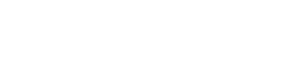 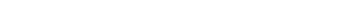 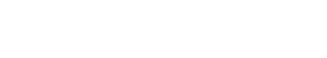 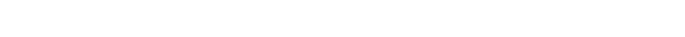 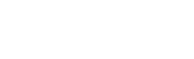 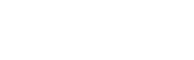 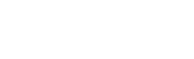 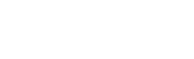 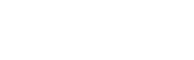 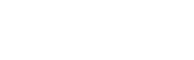 MENCIPTAKAN PENJELASANMENCIPTAKAN CITRA VISUALMENCIPTAKAN SELF TALKPRAKTIK KONSELING YANG PROFESIONALDiagram 1     Metakognisi  Konselor  dalam  Praktik  Konseling  (diadaptasi dari Sutanto, 2007)Berdasarkan uraian di atas tampak dengan jelas perlu dan pentingnya suatu kajian yang mendalam mengenai model pelatihan keterampilan konseling berbasis metakognisi konselor. Untuk itu,   pelaksanaan penelitiannya   dimulai dari persoalan yang paling awal dan mendasar, yakni bagaimana  proses metakognisi konselor dalam kegiatan layanan konseling di sekolah.METODERancangan Penelitian. Pada tahun pertama menggunakan jenis penelitian deskriptif yang dilakukan dengan metode survey. Survey bertujuan untuk memperoleh data: (1) Model Pelatihan Keterampilan Konseling Berbasis Metakognisi (MPKKBM) dalam kegiatan konseling, (2) analisis kebutuhan perlunya MPKKBM dalam kegiatan konseling, (3) menemukan spesifikasi dan komponen-komponen MPKKBM dalam kegiatan konseling.Subjek Penelitian. Subjek penelitian pada penelitian survey terdiri atas konselor lima kota Jawa Timur: (1) Malang, (2) Surabaya, (3) Kediri, (4) Pamekasan, (5) Jember,Instrumen Penelitian. Intrumen untuk mengukur variabel-variabel penelitian disusun sendiri berdasarkan variabel-variabel dijabarkan ke dalam indikator- indikator penelitian.Analisis Data. Data yang diperoleh dianalisis menggunakan statistik deskriptif.HASILProses pelaksanaan konselingBerkaitan dengan proses pelaksanaan konseling,   menyangkut proses metakognisi konselor dalam penyelanggaraan konseling disekolah terdapat keragaman dalam melakukan masing-masing komponen, keragaman tersebut rangkum sebagai berikut:1)  Konselor   menerapkan   empat   dari   enam   indikator   metakognisi   yaitu, penciptaan peraturan, penciptaan persepsi, penciptaan self talk dan penciptaan penjelasan. Dua indikator yang tidak diterapkan konselor ini meliputi penciptaan citra visual dan penciptaan pengharapan.2)  Konselor  menerapkan peraturan, menciptakan persepsi, menciptakan self talk dan menciptakan pejelasan. Dua indikator metakognisi yang tidak diterapkan oleh konselor ini yaitu penciptaan citra visual dan penciptaan pengharapan.3)  Konselor menerapkan empat indikator metakognisi dalam proses konseling oleh konselor yang meliputi, penciptaan peraturan, penciptaan citra visual, penciptaan penjelasan dan penciptaan pengharpan. Dua indikator metakognisi lainnya yang tidak diterapkan konselor ini meliputi penciptaan persepsi dan penciptaan self talk.4)  Konselor menerapkan lima di antara enam indikator metakognisi yang ada yaitu menciptakan peraturan, menciptakan persepsi, menciptakan self talk, menciptakan citra visual, dan menciptakan pengharapan. Indikator yang tidak digunakan konselor ini dalam proses konseling yaitu penciptaan penjelasan.5)  Konselor menerapakan penciptaan peraturan, penciptaan persepsi, penciptaan citra visual, penciptaan penjelasan, dan penciptaan pengharapan. Satu-satunyaindikato  metakognitis  yang  tidak  digunakan  konselor  ini  dalam  proses konseling yang penciptaan self talk.6)  Konselor menerapkan lima indikator matakognisi masing-masing, penciptaan peraturan, penciptaan persepsi, penciptaan self talk, penciptaan citra visual, dan penciptaan penjelasan, sedangkan penciptaan pengharapan belum diterapkan konselor ini dalam proses konseling.7)  Konselor menerapakan semua indikator yang ada yaitu, penciptaan peraturan, penciptaan persepsi, penciptaan self talk, penciptaan citra visual, penciptaan penjelasan, serta penciptaan penhgarapan.8)  Konselor menerpakan empat indikator dari enam indikator metakognisi yang ada yaitu, menciptakan persepsi, menciptakan self talk, menciptakan penjelasan,   serta   menciptakan   pengharapan.   Dua   indikator   yang   tidak dilakukan  konselor  ini  adalah  penciptaan  perartuan  dan  penciptaan  citra visual.9)  Konselor   menerapkan   lima   indikator   dalam   peroses   konseling   yaitu, penciptaan peraturan, penciptaan self talk, penciptaan citra visual, penciptaan penjelasan serta penciptaan pengharapan, sedangkan indikator penciptaan persepsi sebagai salah satu indikator metakognisi tidak diterapkan oleh konselor ini dalam proses konseling.10) Konselor menerapkan semua indikator metakognisi yang meliputi, penciptaan peraturan, penciptaan self talk, penciptaan citra visual, penciptaan penjelasan dan penciptaan pengharapan. Satu-satunya indikator metakognisi yang tidak diterapkan konselor ini yaitu, penciptaan persepsi.11) Konselor menerapkan keenam indikator metakognisi yang ada yang meliputi, penciptaan  peraturan,  penciptaan  persepsi,  penciptaan  self  talk,  penciptaan citra visual, penciptaan penjelasan, dan penciptaan pengharapan.12) Konselor menerapkan empat dari enam indikator metakognisi yang ada yaitu, penciptaan peraturan, penciptaan persepsi, penciptaan penjelasan dan penciptaan pengharapan. Dua diantara enam indikator yang tidak diterapkan oleh konselor ini meliputi, penciptaan self talk  penciptaan citra visual.13) Konselor menerapkan semua indikator metakognisi yang diperlukan dalam layanan konseling yaitu, penciptaan peraturan, penciptaan persepsi, penciptaanself  talk,  penciptaan  citra  viaual,  penciptaan  penjelasan  dan  penciptaan pengharapan.14) Konselor menerpakan semua indikator metakognisi yang ada yaitu, penciptaan peraturan, penciptaan persepsi, penciptaan self talk, penciptaan citra visual, penciptaan penjelasan dan penciptaan pengharapan.Analisis Kebutuhan.   Berdasarkan hasil survey tentang ide pengembangan konseling berbasis metakognisidi sekolah menengah menunjukkan bahwa mayoritas konselor yakni sebesar 81.3% menyatakan setuju untuk ide pengembangan konseling berbasis metakognisi di sekolah menengah atas. Selanjutnya   dapat   dilihat   pada   gambar   1   berikut.   Mayoritas   responden menyatakan membutuhkan pengembangan sumber belajar cetak 70.3%, audio visual  65.8%,  computer  60.8%  dan  59.5%  untuk  model  pelatihan  berbasismetakognisi. Selengkapnya dapat dilihat pada gambar 1.Sumber BelajarBerbasis Web44.9Berbasis Komputer60.8Audio Visual65.8Audio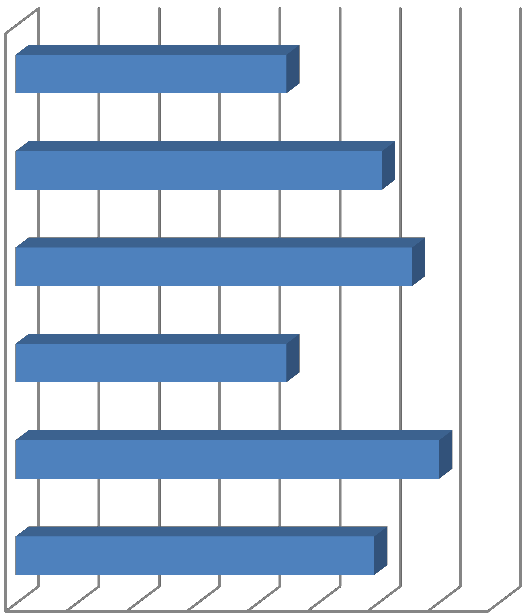 44.9Cetak70.3Model Pelatihan KeterampilanKonseling Berbasis Metakognisi di…59.50      10     20     30     40     50     60     70     80Sumber BelajarGambar 1. Sumber Belajar yang perlu dikembangkan untukPelatihan Konseling Berbasis MetakognisiKESIMPULAN DAN SARANKesimpulan. Kesimpulan   penelitian ini   dirumuskan sebagai berikut.   (1) Deskripsi karakteristik konselor: Sebahagian besar konselor berpendidikan sarjana satu dengan masa kerja di atas sepuluh tahun,  usia konselor berkisar  diatas empat puluh tahun, menangani siswa rata rata diatas seratus orang siswa. Sebahagian besar sekaloah sudah memiliki konselor dengan dilengkapi fasilitas ruang khusus untuk  konseling.  Dan  sebahagian besar proses  kedatangan  siswa atas  inisiatif siswa sendiri.  (2) Deskripsi  metakognisi  konselor  di  Sekolah Menengah  Atas dalam proses konseling meliputi: penciptaan peraturan, penciptaan persepsi, penciptaan   self   talk,   penciptaan   citra   visual,      penciptaan   penjelasan   dan penciptaan pengharapan. Alasan yang mendasari pemilihan berbagai keterampilan metakognisi ini mengacu pada aktifitas profesional dimana keterampilan- keterampilan ini dipandang sebagai keterampilan utama yang dibutuhkan untuk mencapai tujuan konseling. (3) Sebahagian besar konselor   menyatakan setuju untuk ide pengembangan model pelatihan keterampilan konseling berbasis metakognisi  di  sekolah  menengah  atas.  (4)  Sebahagian  besar  konselor  setuju bahwa untuk mengembangkan pengetahuan dan keterampilan konselor berkaitan dengan keterampilan konseling berbasis metakognisi, membutuhkan pengembangan sumber belajar cetak, audio visual, Komputer. (5) Karakteristik Model Pelatihan Keterampilan Konseling Berbasis Metakognisi dalam kegiatan konseling di Sekolah Menengah Atas, terdiri atas komponen-komponen:   (a) Tujuan, kurikulum, strategi; pelaksanaan, dan evaluasi (b) Pedoman Pelatihan Cetak, (c) Bahan Pelatihan cetak (buku teks) Metakognisi dalam Konseling; (d) Bahan Pelatihan Audio dalam bentuk MP3 yang dapat dimuat di komputer, MP3Player, telepon genggam, dan WEB; (e) Bahan Pelatihan Video; (f) Bahan Pelatihan komputer (multi media interaktif); dan (g siswa;) WEB  pembelajaran dengan kata kunci pelatihan, metakognisi, konselorSaran. Berdasarkan kesimpulan penelitian tersebut di atas, saran lebih lanjut kegiatan penelitian ini adalah mengembangkan model pelatihan konselor berbasis metakognisi dan dilakukan pada tahun kedua. Model pelatihan konselor berbasis metakognisi  yang  perlu  dikembangkan  adalah  sebagai  berikut:  (1)  ModelPelatihan Konselor berbasis Metakognisi terdiri atas tujuan, kurikulum, strategi; pelaksanaan,  dan  evaluasi;  (2)  Bahan  Pelatihan  Cetak  (buku  teks)  Model Pelatihan; (3)Bahan Pelatihan cetak (buku teks) Metakognisi dalam Konseling; (4) Bahan Pelatihan Audio dalam bentuk MP3 yang dapat dimuat di komputer, MP3Player, telepon genggam, dan WEB; (5) Bahan Pelatihan Video; (6) Bahan Pelatihan komputer (multi media interaktif); dan (7) WEB  pembelajaran dengan kata kunci pelatihan, metakognisi, konselorDAFTAR RUJUKANBandura,  A.  (Ed)  2002.  Self  Efficacy in  changing Sosieties  Cambridge,  UK: Cambridge University PresCorey, G. 2001. The Art of Integrative Counseling, Belomont, CA: Brooks/ColeDepartemen Pendidikan Nasional, Permendiknas No. 27 Tahun 2008 tentang standar Kompetensi Konselor.Flavell, J.H. 1992. Metacognition and Cognitive Monitoeing: A New Area of Cognitive-Developmental  Inquiry.  Dalam  Nelson,  T.O. (Ed). Metacognition: Core Readings (hlm. 3-8). Boston: Allyn and Bacon.Joyce, B, Weil, M dan Calhoun, E. 2009. Models of Teaching (Eight Edition).Upper Saddle River, New Jersey, USA.Metealfe,J  2009.  Metacognitive  judgments  and  control  of  study.  ColumbiaUniversity, Vol 18- Number 3Jones, R. 2005a. Introduction to counseling skill. Texs & Activities. London: SagePublication Ltd.Jones,  R.  2005b.  Practical  counseling  and  helping  skills,  page  publications.London Thousand oaks, New DelhiJones,  R.  2003.  Basic  Counseling  Skills:  A  Helper’s  Manual.  London:  SagePublications.Joni, R. T. 2008. Penataan Pendidikan Profesional Konselor. Profesional Dosen, Pra- jabatan. Makalah disajikan dalam KONASPI, Psikoterapis se – Asia Pasifik, tanggal 5- 7 April 2008, di Jakarta.Joni, R. T. 1989. Mereka Masa Depan, Sekarang: Tantangan Bagi Pendidikan dalam  Menyongsong  Abad  Informasi,  Orasi  Ilmiah  disampaikan  pada tanggal 18 Oktober 1989 dalam rangka peringatan Dies Natalis ke – 25Lustrum ke – VII IKIP Malang:Joni,  R.T.  1991.  Relevansi  pendekatan  suplay  and  demand  dalam  pengadaan tenaga profesional kependidikan.  Makalah Dies Natalies IKIP Malang, 14-10- 1992Joni, R.T. 2000. Memicu Perbaikan Pendidikan Melalui Kurikulum, dalam Kerangka PIKIR Desentralisasi: antara Content Trnsmission dan Pembelajaran yang Mendidik. Dalam Sindhunata (Ed). 2000. Quo Vadis Pendidikan di Indonesia? Yogyakarta: Kanisius.Joni,  R.T.  2008a.  Resureksi  Pendidikan  Profesional  Guru.  Buku  kenang- kenangan diterbitkan Dalam rangka Acara Purna Tugas, 30 Agustus 2008. Malang: LP3 Universitas Negeri MalangJoni,   R.T.   2008b.   Model   Pendidikan   Profesional   Guru   dan   Pendidikan profesional dosen, Makalah disajikan dalam KONASPI, tanggal 16 – 19Nopember 2008, di Denpasar -BaliJoni, R.T. 2009. Recognition Prior Learning. Makalah. Jakarta: Ditjen PMPTK. Schone,  DA.  1983.  The  Reflective  Practitioner:  How  Profesionals  Think  inAction. New York: Basic Book Inc., Publishers